The Commonwealth of MassachusettsTown of WarehamBusiness Certificate - Change FormPlease complete the appropriate section:Statement of Discontinuance or Withdrawal from PartnershipChange of Business NameChange of Residence or Change of LocationDiscontinuance or Withdrawal from Business or PartnershipIn conformity with the provisions of Chapter 110, Section 5 of the General Laws, as amended, the undersigned hereby declare(s) that he/she/they have discontinued the following business:Business Name: _____________________________________________________________________Location of Business: ________________________________________________________________As set forth in the certificate filed in the Town Clerk’s office on: ________________________							           (Date of Filing)Name								Address___________________________________			______________________________________________________________________			______________________________________________________________________			___________________________________Change of Business NameIn conformity with the provisions of Chapter 110, Section 5 of the General Laws, as amended, the undersigned hereby declare(s) that he/she/they have changed the name of the following business:Business Name: _____________________________________________________________________Location of Business: ________________________________________________________________As set forth in the certificate filed in the Town Clerk’s office on: ________________________							           Date of FilingTO:New Business Name: _____________________________________________________________________Change of Residence or Change of LocationI hereby state that the location of     (the business)      (my residence) has been changed to:__________________________________________________  __________________________   _________  _______________Street Address						           Town                                              State                   Zip CodeSignatures________________________________________________________________				Signature                                                                              Date	________________________________________________________________				Signature                                                                              Date	On ________________________, _______ THE ABOVE NAMED PERSON(S) PERSONALLY APPEARED BEFORE ME AND MADE THE OATH THAT THE FOREGOING STATEMENT(S) IS (ARE) TRUE TO THE BEST OF HIS (HER) (THEIR) KNOWLEDGE AND BELIEF. ________________________________________________			________________________________________________                    NOTARY PUBLIC SIGNATURE						                  CLERK’S OFFICE												    (Town Seal)Date Received: _________DBA Number: _________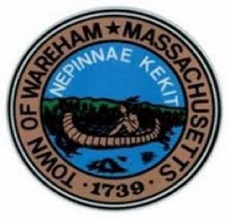 